АДМИНИСТРАЦИЯ ГОРОДА ИШИМАПОСТАНОВЛЕНИЕ 27 февраля 2023 г.                                                                                     № 296В соответствии с Земельным кодексом Российской Федерации, Федеральным законом от 27.07.2010 № 210-ФЗ «Об организации предоставления государственных и муниципальных услуг», Федеральным законом от 06.10.2003 № 131-ФЗ «Об общих принципах организации местного самоуправления в Российской Федерации», Федеральным законом от 05.12.2022 № 509-ФЗ «О внесении изменений в Земельный кодекс Российской Федерации и статью 3.5 Федерального закона «О введении в действие Земельного кодекса Российской Федерации», руководствуясь Уставом города Ишима:1.	В постановление администрации города Ишима от 31.08.2015 № 712 «Об утверждении административного регламента предоставления муниципальной услуги «Рассмотрение заявлений о перераспределении земель и (или) земельных участков, заключение соглашений о перераспределении земель и (или) земельных участков» (в ред. постановлений администрации города Ишима от 10.05.2016 № 495, от 02.05.2017 № 385, от 11.02.2019 № 113, от 11.06.2019 № 693, от 22.11.2021 № 905, от 20.06.2022 № 932, от 09.08.2022 № 1324) внести следующие изменения:1.1.	пункты 2, 3, 4, 5, 6, 7 постановления считать пунктами 3, 4, 5, 6, 7, 8 соответственно;1.2.	постановление дополнить пунктом 2 следующего содержания:«2. Установить, что в соответствии с Федеральным законом от 14.03.2022 № 58-ФЗ «О внесении изменений в отдельные законодательные акты Российской Федерации» в 2023 году положения административного регламента применяются с учетом требований постановления Правительства Российской Федерации от 09.04.2022 № 629 «Об особенностях регулирования земельных отношений в Российской Федерации в 2022 и 2023 годах».»;1.3	подраздел 1.3. раздела 1 приложения к постановлению изложить в новой редакции: «1.3. Требование предоставления заявителю (представителю заявителя) муниципальной услуги в соответствии с вариантом предоставления муниципальной услуги:1.3.1. Муниципальная услуга должна быть предоставлена заявителю (представителю заявителя) в соответствии с вариантом предоставления муниципальной услуги исходя из установленных в приложении № 3 к административному регламенту признаков заявителя, а также из результата предоставления муниципальной услуги, за предоставлением которого обратился заявитель  (представитель заявителя).1.3.2. Вариантами предоставления муниципальной услуги являются:утверждение схемы расположения земельного участка с приложением указанной схемы;подготовка согласия на заключение соглашения о перераспределении земельных участков в соответствии с утвержденным проектом межевания территории;подготовка проекта соглашения о перераспределении земельных участков в соответствии с утвержденным проектом межевания территории;отказ в заключении соглашения о перераспределении земельных участков.».1.4.	в пункте 2.4.1. подраздела 2.4. приложения к постановлению слова «30 календарных дней» заменить словами «20 календарных дней»;1.5.	в пункте 2.4.3. подраздела 2.4. приложения к постановлению слова «45 календарных дней» заменить словами «35 календарных дней»;1.6.	пункт 5.2. раздела 5 приложения к постановлению изложить в новой редакции «5.2. Жалоба может быть адресована должностным лицам, уполномоченным на ее рассмотрение, указанным в части 1 статьи 11.2 Федерального закона от 27.07.2010 № 210-ФЗ «Об организации предоставления государственных и муниципальных услуг», в том числе:»;1.7.	приложение к постановлению дополнить приложением № 3 к административному регламенту, согласно приложению к настоящему постановлению.2.	Действие пунктов 1.4 и 1.5 настоящего постановления вступает в силу с 01.03.2023 года.3.	Опубликовать настоящее постановление в газете «Ишимская правда», в сетевом издании «Официальные документы города Ишима» (http://ishimdoc.ru) и разместить на официальном сайте муниципального образования городской округ город Ишим.4.	Контроль за исполнением настоящего постановления возложить на заместителя Главы города, директора департамента имущественных отношений и земельных ресурсов.Глава города                                                                                      Ф.Б. ШишкинКомбинация значений признаков, каждая из которых соответствует одному варианту предоставления муниципальной услуги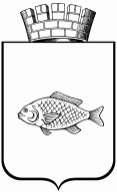 О внесении изменений в постановление администрации города Ишима от 31.08.2015 № 712 «Об утверждении административного регламента предоставления муниципальной услуги «Рассмотрение заявлений о перераспределении земель и (или) земельных участков, заключение соглашений о перераспределении земель и (или) земельных участков» (в ред. постановлений администрации города Ишима от 10.05.2016 № 495, от 02.05.2017 № 385, от 11.02.2019 № 113, от 11.06.2019 № 693, от 22.11.2021 № 905, от 20.06.2022 № 932, от 09.08.2022 № 1324)         Приложение            к постановлению             администрации города Ишимаот 27 февраля 2023 года № 296Приложение № 3 к административному регламентуКатегория заявителей (признаки)Результат предоставления муниципальной услуги1. Граждане;2. Юридические лица;3. Представитель заявителяРешение об утверждении схемы расположения земельного участка с приложением указанной схемы1. Граждане;2. Юридические лица;3. Представитель заявителяСогласие на заключение соглашения о перераспределении земельных участков в соответствии с утвержденным проектом межевания территории1. Граждане;2. Юридические лица;3. Представитель заявителяПроект соглашения о перераспределении земельных участков в соответствии с утвержденным проектом межевания территории1. Граждане;2. Юридические лица;3. Представитель заявителяРешение об отказе в заключении соглашения о перераспределении земельных участков